King Street Primary & Pre - SchoolHigh Grange Road SpennymoorCounty DurhamDL166RA                                                                                                                                         Telephone: (01388) 8160781 Email: kingstreet@durhamlearning.net         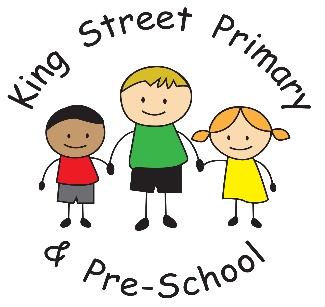 22nd March 2024Dear Parent/carers,We are very close to the end of the Spring Term and this will be the last newsletter until we restart after Easter. It has been a fabulous term and as a leadership team we have reflected on the learning and opportunities our children have had. We are really proud of the behaviour and conduct of our children and we know they appreciate the wonderful experiences they are offered in school and beyond. Our Outdoor Education company are always complimentary about our children and they are often stopped by members of the public to compliment them on the way children engage in learning and conduct themselves outdoors. We have also had a number of other schools visit us recently to find out more about what our school offers and to take ideas back to their own establishments and it is lovely to know our children are getting such lovely experiences. This week we have submitted our bids to the Turing Scheme to take our current Y4/5 children to Florida and India next year- we will find out in June if we are successful so watch this space. These experiences offer children a once in a lifetime opportunity to engage in experiences and cultures that are different from our own. We are currently putting together a presentation about our recent trip to India and we will share this with the children after Easter and will upload it to the website to share with you all too. RemindersNext week we have our Easter Craft Event in school. I would like to remind families that this is for one adult only. We are limited on space as we must consider health and safety and fire regulations for these events. If you have applied for your place, you will receive a text message as confirmation; in your application form, you will have selected which classroom to go to (if you have more than one child in school). Please arrive on the main yard for 1:15pm. Please make your way to your child’s classroom where any siblings will already be waiting so there is no need to collect them.  There are lots of craft activities for you to enjoy and we look forward to welcoming you.   Following your crafting fun, you are welcome to take your children home for the start of the Easter holidays.At this event, for the first time, we will also be selling keyrings that we have made in school using our new 3D printers. All money raised will be for the children and will be used to give even more experiences. The keyrings will be priced at £1, £2 or £3 (depending on the size) and will be available to purchase in the school hall, after you have completed your craft activities. Due to limited number of keyrings available, these will be restricted to purchasing only one keyring each. For children who do not have an adult attending the event, they will still be given the opportunity, by classroom staff, to purchase a keyring therefore please ensure they bring a maximum of £3 into school on Thursday. For children who have requested a meal, our Easter themed day will take place on Wednesday. The kitchen staff always love a themed event and the kitchen will be very well decorated with bunting and Easter themed pictures. SEND NEWS:With services for SEND children across the county being really stretched, we often have families asking where they can seek additional support and advice for issues that arise at home. Many of the courses have been run before and the feedback about them is very good so we would encourage families to sign up. Understanding Why Children Might Be Anxious About SchoolTuesday 21st May 2024, 9.30 am—11.30 amThis is an awareness session to increase understanding of why children might be anxious about school, identify potential triggers and look at available support and strategies. This session is suitable for parents/carers of all school aged children but may be of limited value to parents of children with more complex needs. Anxiety (Two groups) Tuesday 4th June 2024, 9.30 am—11.30 am—Over 11 years Tuesday 11th June 2024, 9.30 am—11.30 am— 5-11 years This session looks at what anxiety is, what the triggers might be, how to identify it and how we can support our children and young people. Emotional Wellbeing Tuesday 9th July 2024, 9.30 am—11.30 am This session will focus on emotional wellbeing, what is it and how can we improve it for ourselves and our children. Understanding Sleep Wednesday 10th July 2024, 11.00 am—12.30 pmThis workshop will provide an understanding of sleep cycles and importance of good sleep hygiene and routine. We will look at why sleep problems may occur for young people, possible causes and look at strategies to help your child develop good sleep habits. Understanding Behaviour Development in Children and Young People Tuesday 16th July 2024, 9.30 am—11.30 am This session will look at behavioural norms in the developing child and how adult behaviour influences this. We will look at the challenges parents and carers may face and how they can support their children and young people to develop resilience and manage risk as they grow to adulthood and independence.To book places please email tewv.countydurhamcamhstraining@nhs.net Please state which sessions (and dates) you’d like to attend. The sessions are aimed at parents of school aged children but parents of younger/older children are very welcome. The sessions will be led by a CAMHS trainer and will run on Microsoft TEAMS. If you have any additional needs, please mention this in the booking email. In addition to this, we send out a leaflet earlier this week for the ‘Making Changes Together’ team who are a group of people who want to improve and support SEND services. The more people that support this group, hopefully, the faster we can make the required changes to better support SEND children and their families across Durham. Upcoming diary dates:Thursday 28th March- Easter service at St Andrew’s Church 10:30am Thursday 28th March – Easter Craft event for families 1-2pmThursday 28th March - School closes for the Easter break. Monday 15th April- Children return to school for Summer Term.Joanne BromleyHead Teacher